Publicado en Madrid el 21/10/2022 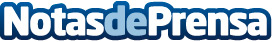 Dabiz Muñoz, Quique Dacosta y Jordi Cruz hablarán en FYUZ de tecnología, innovación y gastronomíaEspaña acoge la mayor cumbre mundial sobre conectividad y el metaverso para analizar los avances en la infraestructura tecnológica de las telecomunicacionesDatos de contacto:Axicom91  661 17 37   Nota de prensa publicada en: https://www.notasdeprensa.es/dabiz-munoz-quique-dacosta-y-jordi-cruz Categorias: Nacional Telecomunicaciones Gastronomía Hardware Madrid Software Restauración Dispositivos móviles Innovación Tecnológica http://www.notasdeprensa.es